Escheat 268, 1951 Tax sale of Dan McDonald’s land (Eigg Mountain Settlement History)-see PDFAll that certain lot, piece or parcel of land, situate, lying and being at Brown's mountain, in the County of Antigonish, Province of Nova Scotia, Bounded on the north by Crown Lands, on the south by land of William Brothers; on the east by land of Dan MacEachern; and on the west by Crown Lands containing two hundred acres, more or less, being and intended to be all that lot of land conveyed by V. E. Purcel1, Warden of Antigonish County and Donald P. Chisholm,  Clerk of the Municipality of Antigonish by Tax Deed to said Dan McDonald on the 17th day of January, A.D., 1949, and recorded in the Registry of Deeds at Antigonish, in Bock 93 at page 17.”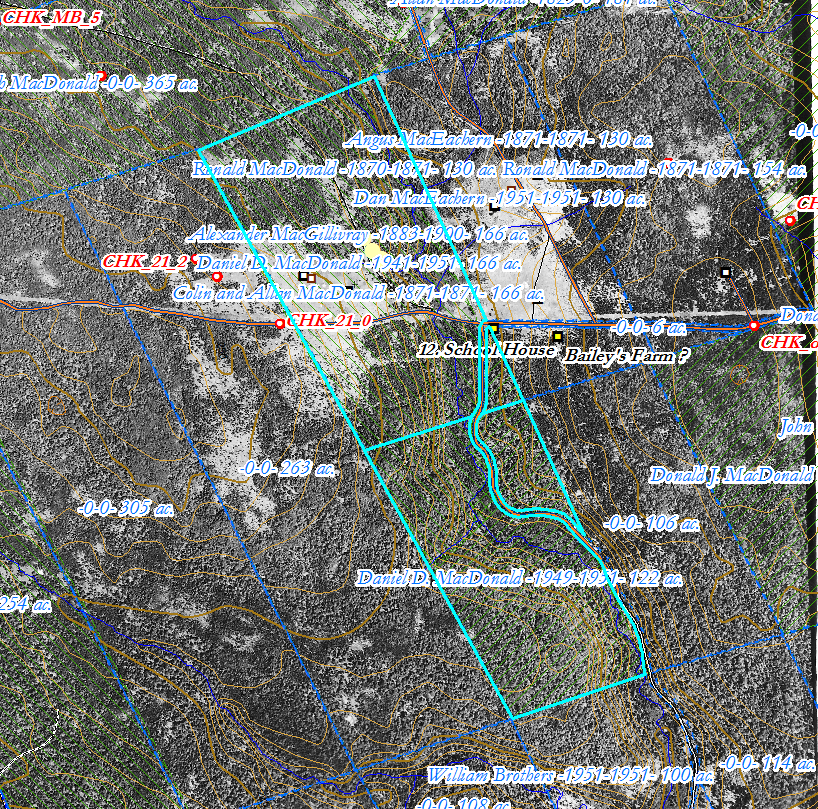 